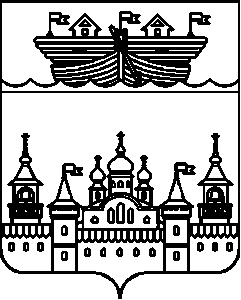 ПОСЕЛКОВЫЙ СОВЕТ Р.П. ВОСКРЕСЕНСКОЕВОСКРЕСЕНСКОГО МУНИЦИПАЛЬНОГО РАЙОНАНИЖЕГОРОДСКОЙ ОБЛАСТИРЕШЕНИЕ23 октября 2020 года 	№ 45О проведении публичных слушаний  по проекту решения поселкового Совета р.п.Воскресенское «О предоставлении разрешения  на отклонение от предельных параметров разрешенного строительства, реконструкции объектов капитального строительства для земельного участка»В соответствии с Федеральным законом РФ от 06 октября 2003 года № 131 – ФЗ «Об общих принципах организации местного самоуправления в Российской Федерации», Федеральным законом РФ от 29 декабря 2004 года № 191-ФЗ «О введение в действие Градостроительного кодекса РФ», Уставом р.п.Воскресенское, Положением о публичных слушаниях, утвержденным  решением поселкового совета от 06.03.2015 года № 4, на основании заявления Жигалова А.И., поселковый Совет р.п.Воскресенское решил:1. Провести публичные слушания в поселковом Совете р.п.Воскресенское по проекту решения «О предоставлении разрешения на отклонение от предельных параметров разрешенного строительства, реконструкции объектов капитального строительства для земельного участка» в части отклонения минимальной площади с 200 кв.м. до 158 кв.м.9 ноября 2020 года, начало 17 часов 00 минут, место проведения р.п. Воскресенское, пл. Ленина, д. 1 актовый зал администрации Воскресенского района.Земельный участок вновь выделенный из земель неразграниченной муниципальной собственности  в кадастровом квартале  52:11:0110008 находится по адресу: Российская Федерация Нижегородская область, Воскресенский муниципальный район городской поселение рабочий поселок Воскресенское рабочий поселок Воскресенское ул.Ленина земельный участок 135А, категория земель – земли населенных пунктов, вид разрешенного использования «для ведения личного подсобного хозяйства», зона Ж1. Площадь земельного участка 158 кв.м.2.Обнародовать прилагаемый проект решения  поселкового Совета р.п.Воскресенское  «О предоставлении разрешения  на отклонение от предельных параметров разрешенного строительства, реконструкции объектов капитального строительства для земельного участка» на официальном сайте администрации Воскресенского муниципального района в информационно-теолекоммуникационной сети Интернет , на информационном стенде в здании администрации для массового обсуждения населением Воскресенского района.3.Назначить ответственными за подготовку и проведение публичных слушаний  главу администрации р.п.Воскресенское.Глава местного самоуправления						С.Н.ШадруновПриложение к решению поселкового Совета р.п.Воскресенское от 23.10.2020 г. №45 ПОСЕЛКОВЫЙ СОВЕТ Р.П. ВОСКРЕСЕНСКОЕВОСКРЕСЕНСКОГО МУНИЦИПАЛЬНОГО РАЙОНАНИЖЕГОРОДСКОЙ ОБЛАСТИРЕШЕНИЕпроект2020 года	№ О предоставлении разрешения  на отклонение от предельных параметров разрешенного строительства, реконструкции объектов капитального строительства для земельного участка В соответствии с Федеральным законом РФ от 29 декабря 2004 года № 191-ФЗ «О введение в действие Градостроительного кодекса РФ», Положением о публичных слушаниях, утвержденным решением поселкового совета от 06.03.2015 года № 4 поселковый Совет р.п.Воскресенское решил:1.Принять к сведению результаты публичных слушаний ( протокол  от  ------.2020 г.)  и предоставить разрешение на отклонение от предельных параметров разрешенного строительства, реконструкции объектов капитального строительства для земельного участка в части отклонения минимальной площади с 200 кв.м. до 158 кв.м.Земельный участок вновь выделенный из земель неразграниченной муниципальной собственности  в кадастровом квартале  52:11:0110008 находится по адресу: Российская Федерация Нижегородская область, Воскресенский муниципальный район городской поселение рабочий поселок Воскресенское рабочий поселок Воскресенское ул.Ленина земельный участок 135А, категория земель – земли населенных пунктов, вид разрешенного использования «для ведения личного подсобного хозяйства», зона Ж1. Площадь земельного участка 158 кв.м.2. Настоящее решение вступает в силу со дня его официального обнародования.Глава местного самоуправления 						 С.Н.Шадрунов